22 декабря 2018г. команда КУП «ЖРЭС Сморгонского района» приняла участие ежегодном шоу-конкурсе «Сход под Новый год».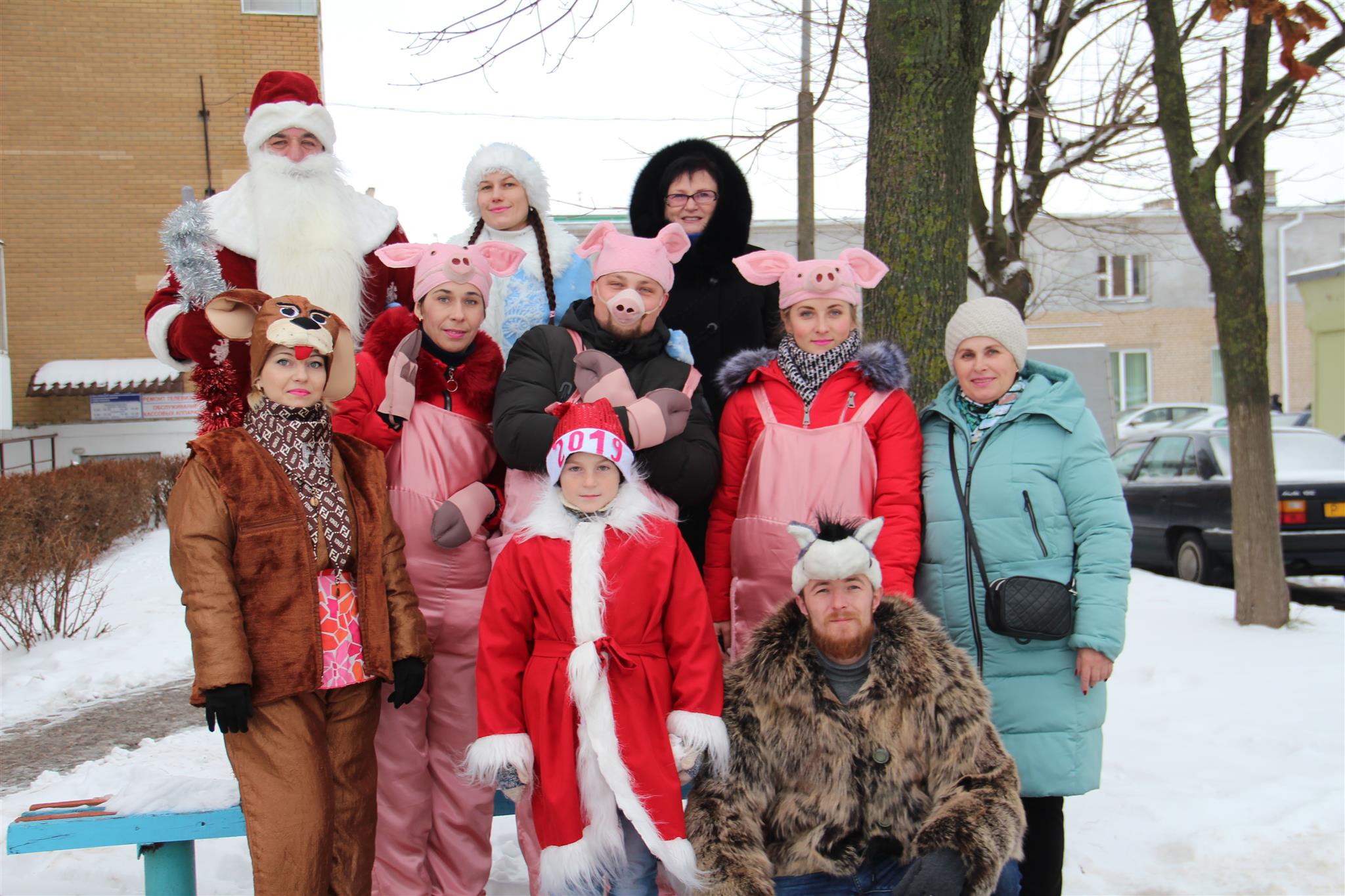 